Zespół Szkół nr 6 w Rybniku, 
ul. S. Małachowskiego 145, 44-251 Rybnik, tel/fax 32 45 77 098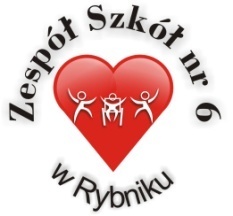 Sekretariat czynny w godzinach 730-1530e-mail: zs6@miastrybnik.pl, www.zs6rybnik.pl______________________________________________________________________________________ZS6.250.4.2017.JK				                                              Rybnik, 25.09.2017r.		              	Zapytanie ofertoweDotyczy: Opis przedmiotu zamówienia - dostawa mikrobusa 9-cio osobowego do przewozu dzieci i młodzieży niepełnosprawnych  uczęszczających do Zespołu Szkół nr 6 w RybnikuKod CPV: 34110000-1Zamawiający:Miasto Rybnik - Zespół Szkół nr 6 w Rybniku  ul. Stanisława Małachowskiego 145 44-251 RybnikOkreślenie przedmiotu zamówienia:Przedmiotem zamówienia jest dostawa mikrobusa 9-cio osobowego do przewozu dzieci i młodzieży niepełnosprawnych.Opis przedmiotu zamówienia i specyfika głównych wymagań:Przedmiot zamówienia powinien spełniać następujące parametry:Ilość miejsc w pojeździe w wersji standardowej przeznaczonych do przewozu osób niepełnosprawnych (+kierowca ): 8+1Ilość miejsc przystosowanych do przewozu osób na wózkach:1Atestowane mocowania dla 1 wózka inwalidzkiego (listwy cargo w podłodze, pasy mocujące wózek, biodrowe pasy bezpieczeństwa dla osób na wózkach inwalidzkich)Najazdy Wytrzymała podłoga ze sklejki wodoodpornej pokrytej warstwą antypoślizgową – łatwa w utrzymaniu czystości – podłoga wymieniana w tylnej części, w miejscu mocowania wózkaHomologacja na pojazd osobowy przystosowany do przewozu osób niepełnosprawnychTapicerka wykonana z ekoskóryOznakowanie zgodne z przepisami o ruchu drogowym (np. ostrzegawcze kierunkowskazy dachowe)Mile widziane:kolor białymożliwość wymiany kanapy trzeciego rzędu na pojedyncze fotele,możliwość wyjmowania foteli pojedynczoTermin realizacji zamówienia Wykonawca zobowiązuje się zrealizować zamówienie w terminie do 30.11.2017 r.  
(dostawa przedmiotu zamówienia wraz z fakturą).  Gwarancja i serwis:Okres gwarancji na przedmiot zamówienia: minimum 24 miesiące (licząc od dnia dostawy). Punkt reklamacyjny na terenie Polski.Warunki płatności:
Płatność  zrealizowana zostanie przelewem na konto podane na fakturze przelewem 
w terminie 14 dni od dnia otrzymania przedmiotu zamówienia oraz  faktury.  Wykonawca związany jest ofertą 30 dni. 
Bieg terminu związania z ofertą rozpoczyna się wraz z upływem terminu składania ofert. Dokumenty, jakie Wykonawca powinien załączyć do oferty:Zamawiający wymaga, aby każda oferta zawierała minimum następujące dokumenty:Wypełniony i podpisany przez Wykonawcę formularz ofertowy  –  według wzoru formularza ofertowego stanowiący załącznik nr 1. Opis oferowanego produktu (parametry techniczne) może być dołączone również zdjęcie.Opis sposobu obliczania ceny Na załączonym formularzu ofertowym, w sposób czytelny należy przedstawić cenę jednostkową netto, stawkę podatku  VAT, cenę jednostkową brutto oraz wartość całkowitą brutto za przedmiot zamówienia.  Wartość cenową należy podać w złotych polskich cyfrą - z dokładnością do dwóch miejsc po przecinku oraz słownie. Cena powinna zawierać wszelkie koszty związane z wykonaniem przedmiotu zamówienia. Wszelkie rozliczenia pomiędzy Zamawiającym, a Wykonawcą odbywać się będą w złotych polskich.Kryteria oceny ofert:100% cena, która ma być niezmienna przez cały czas trwania zamówienia 
i ma zawierać wszystkie koszty związane z realizacją zadania. Zamawiający udzieli zamówienia Wykonawcy, który złoży najkorzystniejszą ofertę.Za ofertę najkorzystniejszą zostanie uznana  kompletna oferta z najniższą ceną.Osoby po stronie Zamawiającego wyznaczone do porozumiewania się z Wykonawcami: Osobą uprawnioną do kontaktowania się z Wykonawcami i udzielania wyjaśnień dotyczących postępowania jest: Pani  Jadwiga Kloc – kierownik gospodarczy w Zespole Szkół nr6 w Rybniku telefon do kontaaktu:324576101Wykonawca może zwrócić się do Zamawiającego o wyjaśnienie istotnych warunków udzielenia zamówienia w następujących godzinach tj.: od poniedziałku do piątku
w godzinach od 8.00  do 15.00  W razie nieobecności  Pani Jadwigi Kloc  zastępstwo pełni Pani Ewelina KwiatkowskaMiejsce składania ofert :Ofertę cenową na wypełnionym formularzu cenowo-ofertowym można:przesłać pocztą na adres Zamawiającego: Zespół Szkół nr 6 w Rybniku 44-251 Rybnik ul. Stanisława Małachowskiego 145.złożyć osobiście w sekretariacie Zespołu Szkół nr 6 w Rybniku ul.Stanisława Małachowskiego 145 .  Termin składania ofert:  oferty należy złożyć w terminie do dnia  16.10.2017 r. 
(liczy się data wpływu oferty do Zespołu Szkół nr 6 w  Rybniku).Ogłoszenie informacji dotyczącej wyboru najkorzystniejszej oferty:Informacja o wyborze najkorzystniejszej oferty zostanie zamieszczona w biuletynie informacji publicznej http://bip. http://zs6.bip.edukacja.rybnik.eu// (komunikaty i ogłoszenia / zamówienia poza ustawą PZP),  niezwłocznie po udzieleniu akceptacji osoby nadzorującej. Umowa z wybranym Wykonawcą zostanie podpisana w terminie 14 dni od dnia wyboru najkorzystniejszej oferty. Informacje o formalnościach: Jeżeli Wykonawca, którego oferta została wybrana uchyli się od realizacji zamówienia, Zamawiający wybierze kolejną ofertę najkorzystniejszą spośród złożonych ofert, 
bez przeprowadzania ich ponownej oceny. Niniejsze postępowanie prowadzone jest na zasadach opartych na wewnętrznych uregulowaniach organizacyjnych Zamawiającego. Nie mają tu zastosowania przepisy Ustawy Prawo zamówień publicznychOferta alternatywna (wariantowa) nie będzie brana pod uwagę, lecz zostanie odrzucona wraz z ofertą podstawową.Załącznik nr 1  - formularz ofertowyZałącznik nr 2 -  wzór umowy Załącznik Nr 1Formularz ofertowyWykonawca :Nazwa Firmy: Adres Firmy:NIP:REGON:Tel:e-mail:FORMULARZ OFERTOWYW odpowiedzi na zapytanie ofertowe nr sprawy : ZS6.250.4.2017 o wartości zamówienia 
nie przekraczającej równowartości kwoty wymienionej w art. 4 p. 8 ustawy z dnia 29 stycznia 2004 r. Prawo zamówień publicznych (tekst jednolity Dz. U. z 2015 r. poz. 2164 ze zmianami), 
na realizację zadania pn: dostawa mikrobusa do przewozu dzieci i młodzieży niepełnosprawnych  uczęszczających do Zespołu Szkół nr 6 w RybnikuOferujemy dostawę  przedmiotu zamówienia: Zapoznaliśmy się z wymaganiami zawartymi w zapytaniu ofertowym i zobowiązujemy się, w przypadku wyboru naszej oferty, jako najkorzystniejszej, do realizacji zamówienia złożonego przez Zamawiającego.Wycena przedmiotu zamówienia uwzględnia wszystkie uwarunkowania oraz czynniki związane 
z realizacją zamówienia i obejmuje cały zakres rzeczowy zamówienia zgodnie z warunkami przedstawionymi w opisie przedmiotu zamówienia. Akceptujemy warunki płatności określone przez Zamawiającego,Jesteśmy / nie jesteśmy* płatnikiem podatku VAT.W przypadku wybrania naszej oferty zobowiązujemy się do: podpisania umowy,ustanowienia osoby odpowiedzialnej za realizację umowy imię i nazwisko …………………………….tel.………………...., e-mail: …………………………Data                                                                                                             podpis i pieczęć Wykonawcy			ZałącznikNr 2 – Wzór umowyUmowa nr  …/2017/ZS6/ZPzawarta …………… w Rybniku pomiędzy Miasto Rybnik- Zespół Szkół nr 6 w Rybniku ul. Stanisława Małachowskiego  145  44-251 Rybnik   tel.32 4577098 e-mail: zs6@miastorybnik.plreprezentowanym przez Dyrektora  dr  Grażynę Adamczyk- zwanym w dalszej części umowy Zamawiającyma  …………………..………………………………………………………., którego reprezentuje:  …………………………  zwanym w dalszej części umowy Wykonawcą§ 1Przedmiotem umowy jest dostawa mikrobusa do przewozu dzieci i młodzieży niepełnosprawnych  uczęszczających do Zespołu Szkół nr 6 w Rybniku§ 2Termin realizacji przedmiotu umowy:  30.11.2017 r. § 3Wykonawca zobowiązuje się do:dostawy na własny koszt, do miejsca wskazanego przez Zamawiającego przedmiotu umowy, zgodnie z opisem przedmiotu zamówienia oraz złożoną ofertą, stanowiącymi załączniki 
do umowy, udzielenia 24 miesięcznej gwarancji na cały przedmiot umowy.§ 4Za wykonanie przedmiotu umowy Zamawiający zapłaci wynagrodzenie, które wynosi 
brutto ………………… zł (słownie ………………………………..), w tym podatek VAT.Wynagrodzenie nie podlega zmianie i waloryzacji do końca realizacji umowy.§ 5Rozliczenie umowy nastąpi prawidło wystawioną fakturą po zrealizowaniu przedmiotu umowy. Strony ustalają, że dane identyfikacyjne i adresowe Zamawiającego są następujące:a. Nabywca: Miasto Rybnikul. Bolesława Chrobrego 2, 44-200 Rybnik NIP: 642-001-07-58b. Odbiorca:Zespół Szkół nr 6 w Rybniku ul. Stanisława Małachowskiego  145,  44-251 Rybnik   Płatność nastąpi przelewem, na konto Wykonawcy określone na fakturze, w terminie 
 14 dni od daty otrzymania faktury przez Zamawiającego.Za termin zapłaty uważa się dzień obciążenia rachunku Zamawiającego.§ 6Wykonawca oświadcza, że jest podatnikiem podatku VAT i posiada numer identyfikacji podatkowej NIP: …………………...Zamawiający oświadcza, że jest podatnikiem podatku VAT i posiada numer identyfikacji podatkowej NIP: 642-001-07-58.§ 7Wierzytelność wynikająca z umowy nie może być przedmiotem cesji na rzecz osób trzecich bez zgody Zamawiającego. § 8Wykonawca zapłaci Zamawiającemu karę umowną:za odstąpienie od umowy przez którąkolwiek ze stron z przyczyn niezależnych 
od Zamawiającego, w wysokości 10% wynagrodzenia o którym mowa w § 4 ust.1,za zwłokę w dostawie w wysokości 0,2% wynagrodzenia o którym mowa w § 4 ust.1, za każdy dzień przekroczenia terminu realizacji przedmiotu umowy, ale nie więcej niż 30% wynagrodzenia o którym mowa w § 4 ust.1.Odstąpienie od umowy nie powoduje utraty możliwości dochodzenia wyżej wskazanych kar umownych przez Zamawiającego. Zamawiający może dochodzić odszkodowania uzupełniającego na zasadach ogólnych.§ 9Koordynatorem  w zakresie realizacji przedmiotu  umowy ze strony Zamawiającego jestJadwiga Kloc kierownik gospodarczy w Zespole Szkół nr 6 w Rybniku
tel. (32) 4576101, e-mail: zs6@miastorybnik.pl, a w razie jego nieobecności osoba pełniąca zastępstwo.Osobą odpowiedzialną za realizację zamówienia ze strony Wykonawcy 
jest ……………………., tel…………………..  e-mail: ………………………Zmiany osób, o których mowa w ust. 1 i 2, wymagają pisemnego oświadczenia Zamawiającego lub Wykonawcy pod rygorem nieważności.§ 10Zakazuje się wprowadzania istotnych zmian postanowień zawartej umowy w stosunku 
do treści oferty, na podstawie której dokonano wyboru Wykonawcy. § 11W sprawach nieuregulowanych umową mają zastosowanie przepisy Kodeksu cywilnego. § 12Sprawy sporne, mogące wyniknąć w związku z realizacją umowy, rozstrzygane będą przez sąd właściwy ze względu na siedzibę Zamawiającego.§ 13Umowę sporządzono w dwóch jednobrzmiących egzemplarzach, po jednym dla każdej 
ze Stron.Załączniki do umowy:- Opis przedmiotu zamówienia,- Oferta  Wykonawcy z dnia ……………….. r. ZAMAWIAJĄCY						WYKONAWCAGrażyna Adamczykdyrektor Zespołu Szkół nr 6 w RybnikuLp.Nazwa  asortymentumodel/typIlość sztukCena jednostkowa netto (zł)Podatek VAT(zł)Cena jednostkowabrutto(zł)Wartość całkowita brutto(iloczyn ilości i ceny    jednostkowej brutto(zł)1Mikorbus1Razem